Административная процедура 17.261.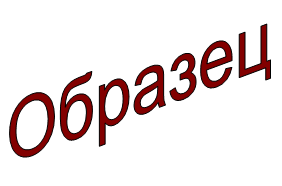 ЗАЯВЛЕНИЕоб определении назначения капитального строения (здания, сооружения) в соответствии с единой классификацией назначения объектов недвижимого имущества (за исключением эксплуатируемых капитальных строений (зданий, сооружений))Зельвенское районное унитарное предприятие жилищно-коммунального хозяйства просит принять решение об определении назначения, не эксплуатируемого капитального строения, расположенного по адресу: г.п. Зельва, ул. Первомайская, 3, в соответствии с единой классификацией назначения объектов недвижимого имущества.К заявлению прилагаю документы:01.09.2015							                    	И.И. ИвановаЗельвенский районный исполнительный комитетЗельвенское районное унитарное предприятие жилищно-коммунального хозяйстваГродненская область,г.п. Зельва, ул. Пушкина, 83УНП 509856874тел. +375 ХХ ХХХ-ХХ-ХХ